Actividades de Ejes transversales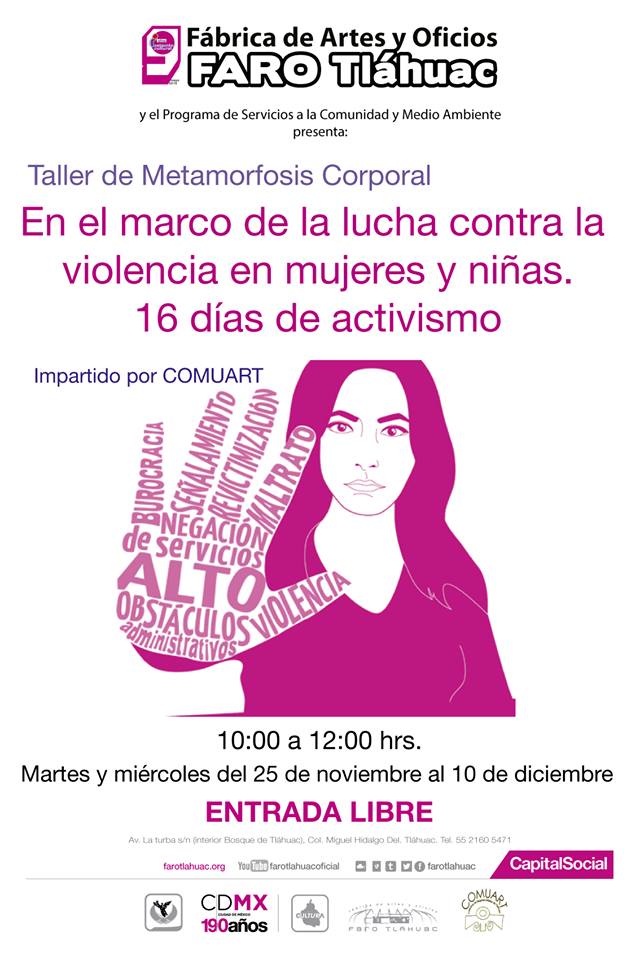 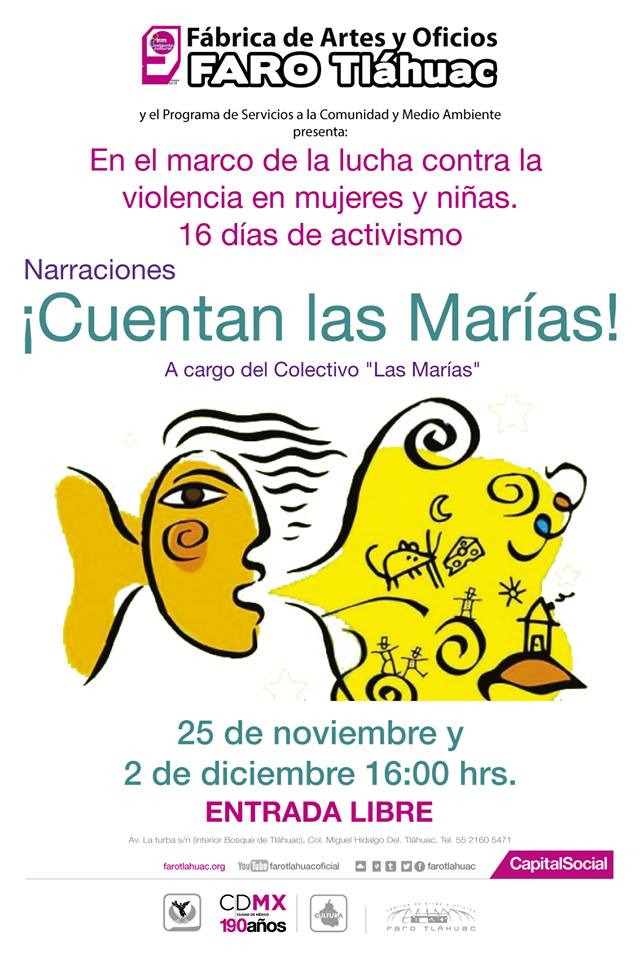 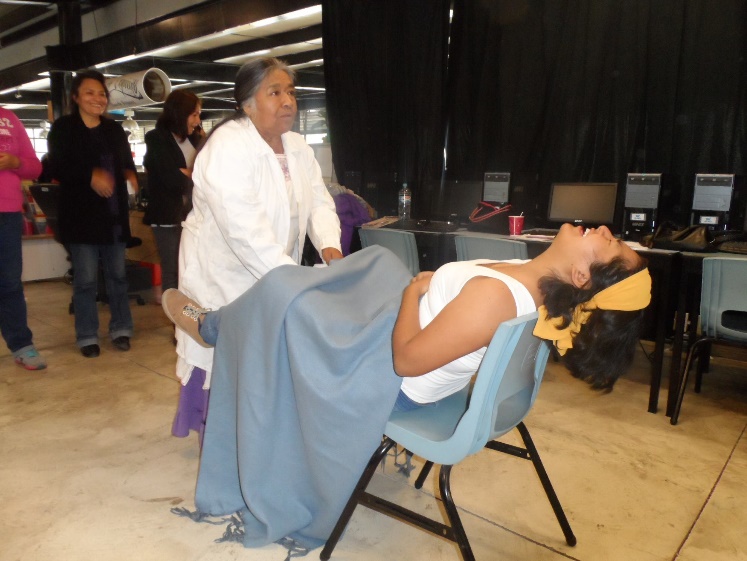 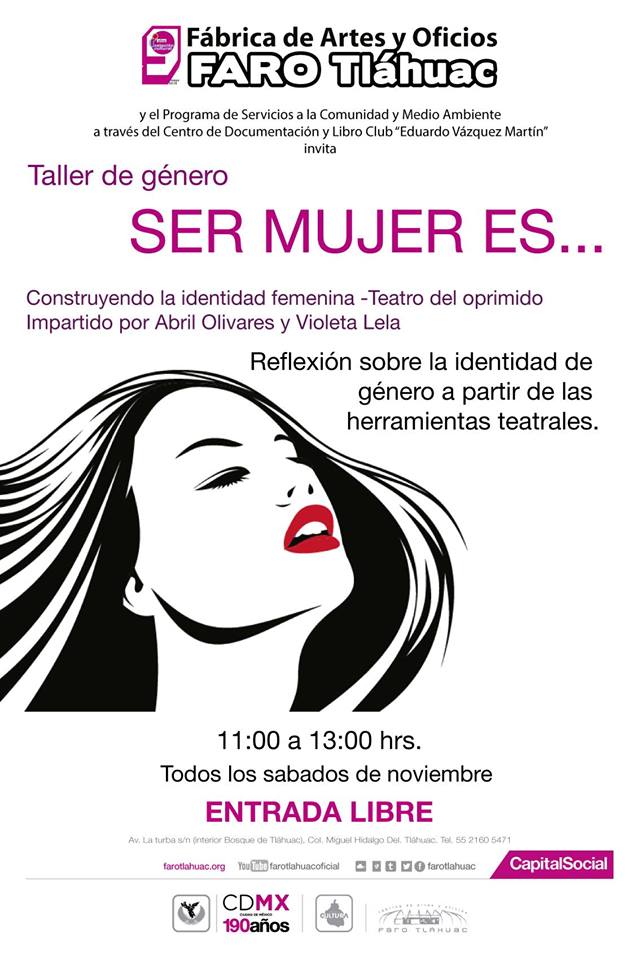 